Stöd för köp av BollhallaFördelningen av PAF-medel ingår i Ålands budget som landskapsregeringen årligen framlägger för lagtinget. PAF-medel fördelas enligt principer antagna av landskapsregeringen. Den 6 juni 2022 beviljades ett stöd om 50% eller 207.500 euro för köp av Bollhalla.Med hänvisning till 38 § 1 mom. lagtingsordningen ställer jag till vederbörande medlem av landskapsregeringen följande skriftliga fråga:Enligt vilka principer, framtagna av landskapsregeringen, beviljades en förening ett stöd om 207.500 euro för köp av Bollhalla?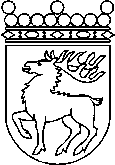 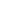 Ålands lagtingSKRIFTLIG FRÅGA nr 3/2022-2023SKRIFTLIG FRÅGA nr 3/2022-2023Lagtingsledamot DatumStephan Toivonen2022-11-15Till Ålands lagtingTill Ålands lagtingTill Ålands lagtingTill Ålands lagtingTill Ålands lagtingMariehamn den 15 november 2022Mariehamn den 15 november 2022Stephan Toivonen